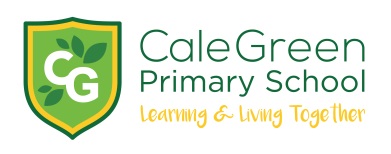 Friday 15th November 2019Dear Parents and CarersYear 5 - Food Technology at Stockport Academy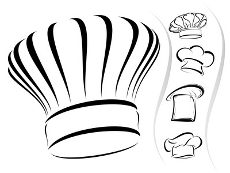 We are delighted to inform you that we have been invited to attend a series of food technology classes at Stockport Academy.  The children will be taught by experienced teachers and will have great fun learning how to cook a range of sweet and savoury dishes! The Academy is very generously providing minibus transport each time and there will be no transport costs for parents.  We will also provide the ingredients required.The dates are as follows:26th November (Juniper Class)10th December (Jasmine Class)7th January (Juniper Class)21st January (Jasmine Class)4th February (Juniper Class)25th February (Jasmine Class)10th March (Juniper Class)24th March (Jasmine Class)21st April (Juniper Class)5th May (Jasmine Class)19th May (Juniper Class)9th June (Jasmine Class)16th June (Juniper Class)30th June (Jasmine Class)If you have any questions, please don’t hesitate to speak to either of us on the playground.  Yours sincerelyMrs Carole Harding and Miss Ellie BrownYear 5 Food Technology – Stockport Academy visitsName of Child:I give permission for my child to go to Stockport Academy for food technology lessons as detailed in the letterEmergency Contact Numbers:	 Medical Conditions:Signed: 											Parent / Carer	